108學年度班級教室佈置成果班級：高一愛班主題名稱：青春議題名稱：生命教育【主題區】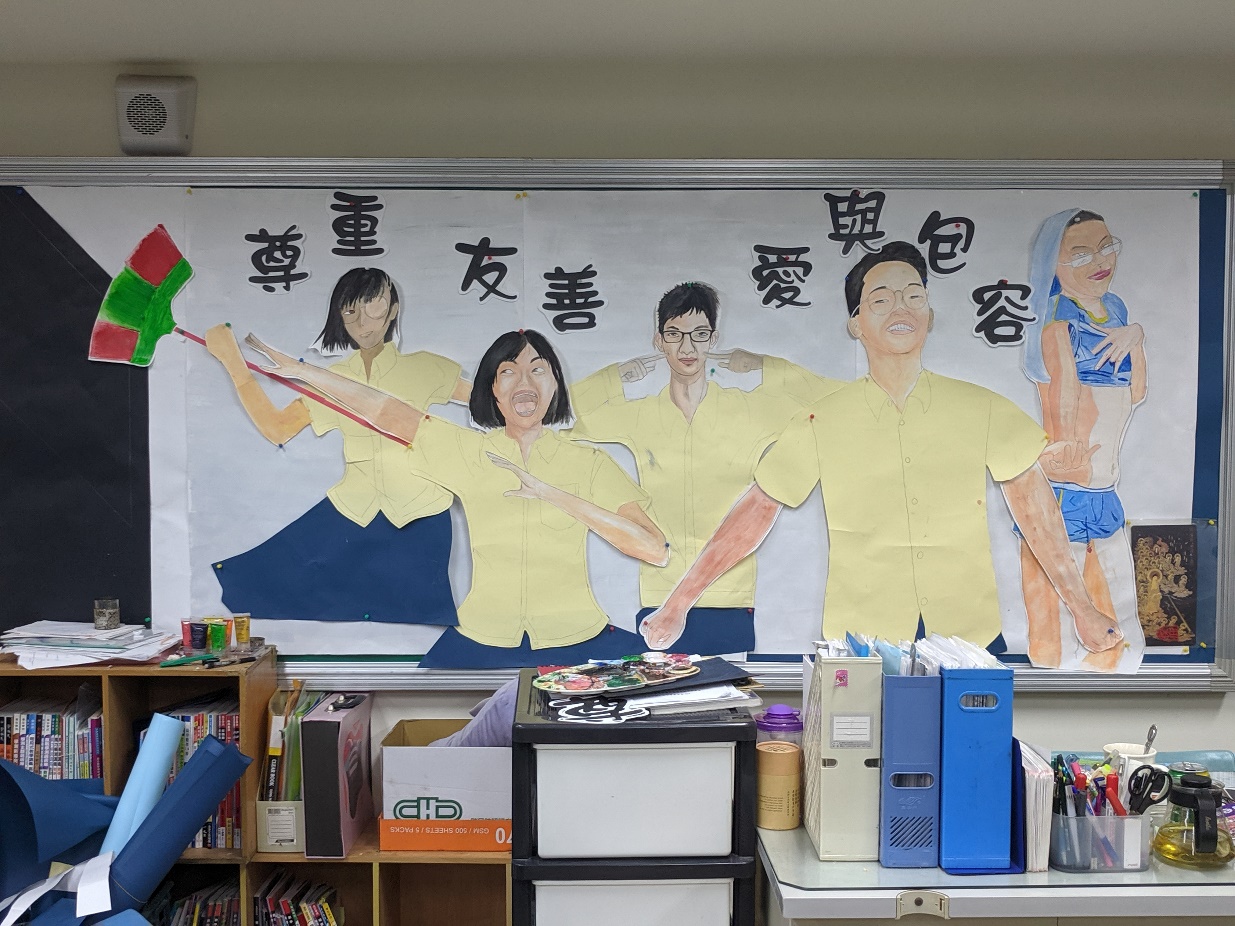 【主題區】【主題區】【議題宣導區】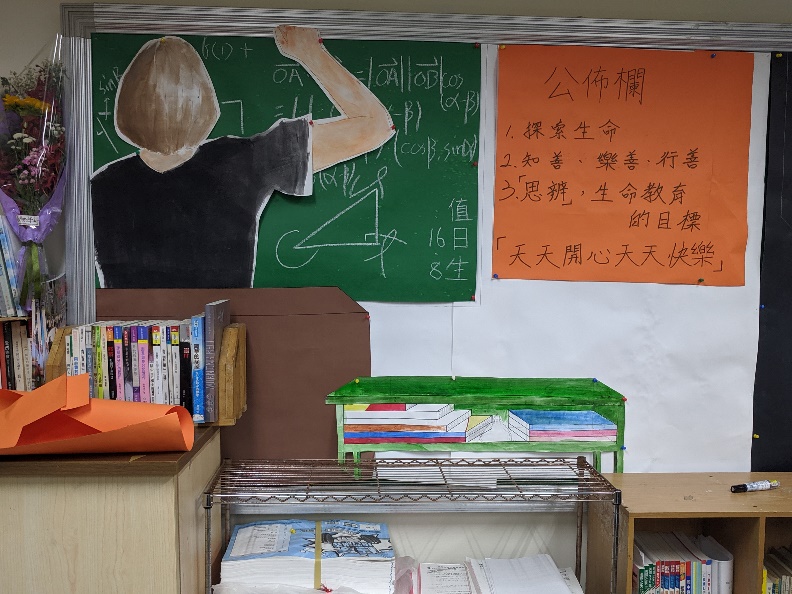 【議題宣導區】【議題宣導區】【班級書庫】    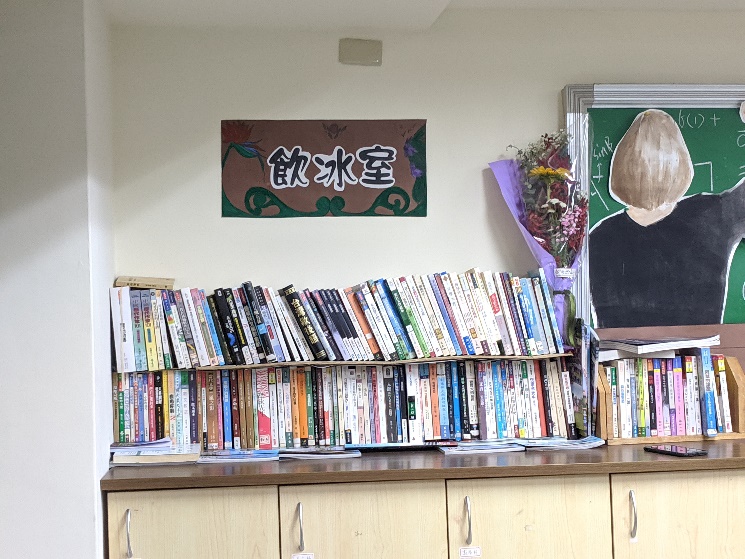 【班級書庫】    【班級書庫】    【其他特色】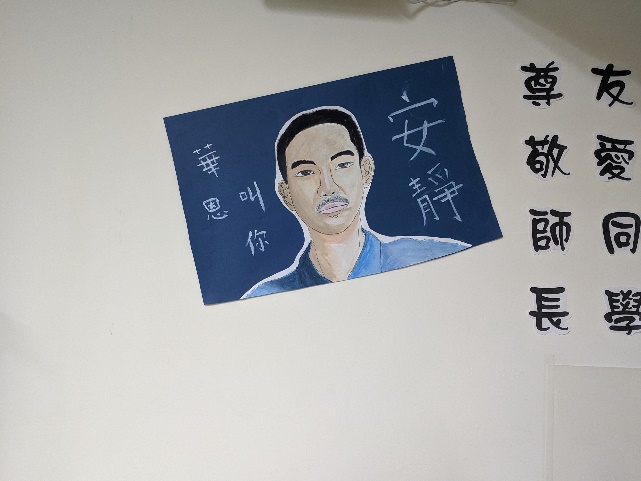 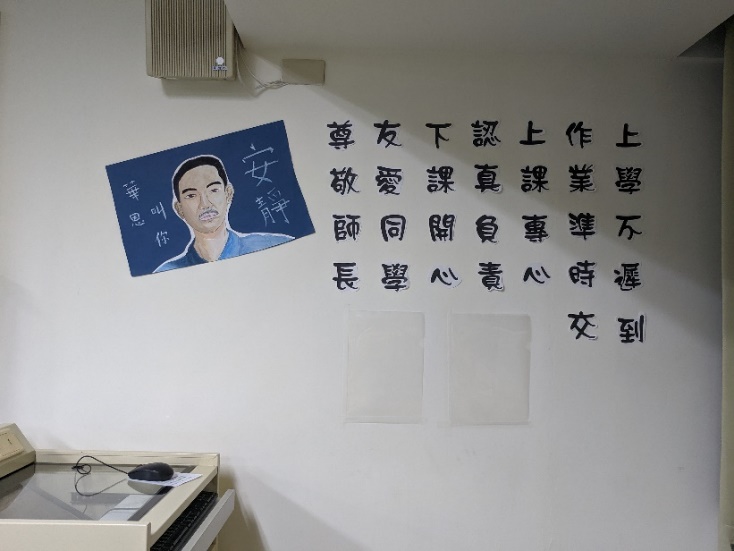 【其他特色】【其他特色】